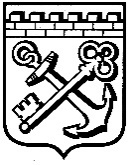 КОМИТЕТ ГРАДОСТРОИТЕЛЬНОЙ ПОЛИТИКИЛЕНИНГРАДСКОЙ ОБЛАСТИПРИКАЗот ____________________ № ______О внесении изменений в проект межевания территории для размещения линейного объекта: «Газопровод межпоселковый от д. Дранишники до д. Юкки Всеволожского района», утверждённый распоряжением Комитета градостроительной политики Ленинградской области 06.04.2020 № 115В соответствии со статьями 45, 46 Градостроительного кодекса Российской Федерации, частью 2 статьи 1 областного закона 
от 07 июля 2014 года № 45-оз «О перераспределении полномочий в области градостроительной деятельности между органами государственной власти Ленинградской области и органами местного самоуправления Ленинградской области», пунктом 2.9 Положения о Комитете градостроительной политики Ленинградской области, утвержденного постановлением Правительства Ленинградской области от 09 сентября 2019 года № 421, на основании обращения администрации муниципального образования «Всеволожский муниципальный район» Ленинградской области от 10.03.2022 № 01-16-84/2022, приказываю:Внести в проект межевания территории для размещения линейного объекта: «Газопровод межпоселковый от д. Дранишники до д. Юкки Всеволожского района», утверждённый распоряжением Комитета градостроительной политики Ленинградской области 06.04.2020 № 115, изменения, утвердив основную часть проекта межевания территории в составе:Текстовая часть проекта межевания территории согласно приложению 
№ 1 к настоящему приказу;Чертеж межевания территории согласно приложению № 2 к настоящему приказу.Копию настоящего приказа направить главе муниципального образования «Юкковское сельское поселение» Всеволожского муниципального района Ленинградской области, а также разместить на официальном сайте Комитета градостроительной политики Ленинградской области в сети «Интернет».Председатель комитета                                                                           И.Я.Кулаков